Publicado en España el 24/05/2022 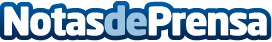 Estée Lauder se une a TherapyChat para impulsar el bienestar emocional en el entorno laboralLos empleados de la reconocida empresa de cosmética tendrán acceso a sesiones de terapia online a través de la plataforma de psicología online TherapyChat, así como a una sesión mensual de formación emocional. En el último año, se ha producido un auge de la demanda de apoyo emocional por parte de los empleados en las empresas españolas, donde un 65% ya valora positivamente la incorporación de herramientas de psicología según datos del último estudio realizado por la plataformaDatos de contacto:Carmen Niso915915501Nota de prensa publicada en: https://www.notasdeprensa.es/estee-lauder-se-une-a-therapychat-para Categorias: Nacional Medicina E-Commerce Software Recursos humanos Consumo Dispositivos móviles Psicología http://www.notasdeprensa.es